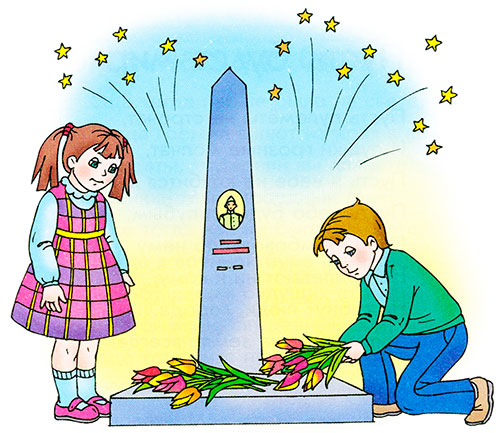 Родителям!ДЕНЬ ПОБЕДЫ – 9 МАЯ!!!«Как рассказать ребенку о войне?»История для детей. 9 мая - День победы!Праздник Победы — это праздникДень пораженья жестокой войны,День пораженья насилья и зла,День воскрешенья любви и добра.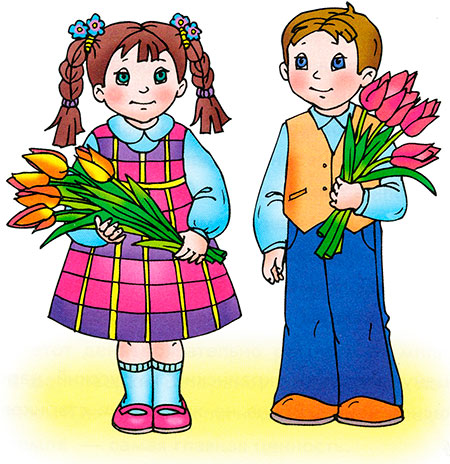 ПОБЕДЫ СВЕТЛЫЙ ДЕНЬСаша достал своё игрушечное ружьё и спросил Алёнку: «Хороший из меня военный?» Алёнка улыбнулась и спросила: «Ты в таком виде пойдёшь на парад ко Дню Победы?» Саша пожал плечами, а потом ответил: «Нет, на парад я пойду с цветами — подарю их настоящим воинам!» Эти слова услышал дедушка и погладил Сашу по голове: «Молодец, внучек!» А потом сел рядом и начал рассказывать о войне и победе.9 мая мы празднуем День Победы в Великой Отечественной войне. Дедушки и прадедушки, бабушки и прабабушки надевают ордена, идут на встречу со своими друзьями-ветеранами. Вместе они вспоминают, какими были годы войны.Вторая мировая война началась в 1939 году. Она охватила более 60 стран мира! В нашу страну она пришла страшным утром 22 июня 1941 года. Это было воскресенье, люди отдыхали, планировали свой выходной. Как вдруг громом ударила новость: «Началась война! Фашистская Германия без объявления войны начала наступление...» Все взрослые мужчины надели военную форму и отправились на фронт. Те, кто остался, пошли в партизаны, чтобы бороться с врагом в тылу.Долгие военные годы люди не могли жить спокойно. Каждый день приносил потери, настоящее горе. Более 60 миллионов человек не вернулись домой. Половина погибших — жители бывшего Советского Союза. Почти каждая семья потеряла дедушку, отца, брата или сестру...Дорогую цену заплатил украинский и русский народ за участие в этой ужасной войне. Война не жалела ни стариков, ни детей.Нападающие издевались над жителями захваченных городов и сёл. Смело боролись наши воины с захватчиками. Не могли они простить сожжённые дома, разрушенные памятники национальной культуры. А ещё больнее им было за погибших родных и друзей. Не боялись солдаты ни голода, ни холода. Возможно, им тоже было страшно. Но мечта о победе, мирной жизни постоянно поддерживала их.Шёл 1945 год. Великая Отечественная война против фашистских захватчиков приближалась к победному концу. Наши бойцы сражались, насколько хватало сил. Весной наша армия подошла к столице фашистской Германии — городу Берлину.Битва за Берлин продолжалась до 2 мая. Особенно отчаянным был штурм рейхстага, где собрались руководители Германии. 8 мая 1945 года представители немецкого верховного командования подписали акт об окончании войны. Враг сдался. День 9 мая стал Днём Победы, большим праздником всего человечества.Теперь в этот день обязательно расцветают миллионами цветов праздничные фейерверки. Ветеранов поздравляют, поют для них песни, читают стихи. К памятникам погибшим несут цветы. Помним всегда, что мир на земле — самая главная ценность."Как рассказать ребенку о войне"!Приближается великий и светлый праздник – День Победы! 
Праздник, который ждали миллионы людей по всему миру. 
Дорогая  цена этого праздника – многочисленные жертвы фашизма, 
слезы жен, матерей и детей. Наши деды и прадеды смогли выстоять и победить в самой жестокой войне XX века, они остановили беду, грозившую всему миру – фашизм. Фильмы о Великой Отечественной Войне, познавательные занятия в ДОУ, встречи с ветеранами, утренники и выступления для ветеранов - всё это заставляет ребенка задуматься: что же это была за война, что её окончание празднуется вот уже почти семь десятилетий?Самый надежный источник, из которого ребенок может почерпнуть знания об этом таинственном событии - семья. И вот перед Вами неожиданно встает важная и сложная задача: как объяснить юному человечку, что такое Великая Отечественная война, и чем она отличается от остальных войн.На первый взгляд задача эта кажется простой только, на  самом же деле, мировосприятие и мироощущение ребенка очень сильно отличается от мировосприятия взрослого. 
Поэтому многие вещи, ребенку необходимо объяснять отдельно, чтобы он смог осознать суть и смысл Вашего рассказа. О войне, естественно, нельзя рассказать за один раз, и выбудете периодически возвращаться к этой теме, отвечая на детские вопросы, рассказывая, по мере взросления ребенка, все больше и больше.Чтобы пробудить в ребенке интерес к теме войны, покажите ему существующие вокруг него свидетельства прошлого. Даже если среди ваших родственников и знакомых нет ветеранов, которые, конечно, являются, лучшими рассказчиками, вы можете показать ребенку памятные мемориалы, отвести его к Вечному огню и рассказать, что он всегда горит, напоминая людям о тех, кто погиб на войне.Прежде чем говорить непосредственно о войне, напомните или расскажите ребенку о том, что в мире есть много стран, их населяют разные люди, которые говорят на разных языках. Будет проще, если вы уже ездили вместе путешествовать, и ребенок имеет представление о существовании разных наций. Не вдаваясь в подробности, особенно если вы говорите с совсем маленькими детьми, объясните, что у каждой страны есть правительство, которое в меру своих представлений о добре и зле управляет страной и её народом. Дети хорошо воспринимают информацию, приведенную на конкретных примерах и историях. Поэтому не стоит сыпать изобилием абстрактных слов, а привести пример из жизни пионеров-героев (для начала современным детям надо объяснить кто такие пионеры). Если в живых есть бабушки и дедушки, видевшие войну своими глазами, можно совместить приятное с полезным – навестить их и выслушать их воспоминания о военных днях. Таким образом, Вы не только расширите кругозор своего ребёнка, но и дадите возможность ему гордиться и уважать своих бабушек и дедушек.В разговоре с маленькими детьми не стоит, конечно, подробно говорить о ужасах войны, о концлагерях. Ваша задача – не напугать ребенка, дав ему пищу для неврозов и ночных кошмаров, а просветить. Говоря о блокаде Ленинграда, не надо вдаваться в подробности,достаточно будет сказать, что фашисты блокировали подъезды к городу, чтобы туда нельзя было доставить еду, и жители города вынуждены были голодать. Первое, что Вам следует объяснить ребенку - это то, что специального места для проведения военных действий нет. Полем боя может стать любое место на земле, будь то ненаселенное место или населенный пункт. Фронт - это совокупность всех полей боя. Фронт сдвигается в ту или иную сторону в зависимости от того, чья армия наступает, а чья, соответственно, отступает. Линией фронта называют линию на карте, которая разделяет территории, контролируемые армиями. Но в реальности никаких линий, прочерченных на земле, либо обозначенных столбиками нет. Тыл - это тоже не специальное место, где трусы прячутся среди заводских труб, а всего лишь территории, расположенные далеко от линии фронта. Ребенок уверен, что сражаются на войне только Солдаты и Партизаны. Солдаты - люди, обученные в Армии, чтобы защищать страну (либо обученные во Вражеской Армии нападать на чужие страны). Партизаны - люди, которых не взяли в армию по какой-то причине, но которые тоже хотят защищать страну. Солдаты сражаются с врагом лицом к лицу, партизаны нападают из леса, прячась за кустами и деревьями. Всё остальное население страны в военных действиях не участвует. Расскажите ребенку, что солдаты, уходящие на фронт - это и есть самые обычные граждане страны, которые отправились защищать свои семьи. Что партизаны - это люди, которые, вместо того, чтобы бежатьпрочь, когда линия фронта приблизилась к их жилищам, 
спрятались в окрестных лесах и вносили свой вклад в борьбу с врагом.Что по всей стране - хоть в тылу, хоть в прифронтовых областях - люди работали изо всех сил, чтобы обеспечить армию необходимым оружием, снаряжением, припасами. Работали не только взрослые и старики, но даже дети постарше. Объясните, что вся страна, от мала до велика,в меру своих сил и возможностей, приняла участие в этой войне.Именно поэтому и победа является заслугой не только армии, но всей страны. По мнению ребенка, враги - это единый неделимый монолит.Раз война велась с Германией, значит все жители страны - враги. И их потомки - современные немцы - тоже враги, только наказанные и присмиревшие. Ребенку невдомек, что Германия как раз и была первой страной, захваченной и порабощенной нацистами, что как раз именно Германия больше всего пострадала от нацистских зверств.Вам придется четко разграничить Германию как страну и нацистов как приверженцев безумной и страшной идеи. Объясните ребенку, что даже сами жители Германии пытались, как могли, сопротивляться нацистам во главе с их вождем Гитлером, что много хороших людей погибло, пытаясь остановить его и не дать развязать страшную войну со всем остальным миром. Что многие солдаты шли на фронт не потому, что были злобными и плохими, а потому, что их заставили, угрожая убить их семьи. Ребенок должен понять: Германия - обычная страна, немцы - обычные люди. А вот нацисты - плохие, они и есть настоящие враги. И именно с ними воевал весь мир, даже сами немцы. Именно поэтому говорится не о победе над «Германией» а о победе над «Фашистской Германией», это два совершенно разных понятия.   Ребенок уверен, что какие-то особые причины для того, чтобы начать войну, не нужны. Враги нападают потому, что они враги. Набрали достаточно оружия и солдат - и напали. Это естественное поведение для врага, по-другому враг не может. Цель любого врага - завоевать другие страны. Ради чего ведется это завоевание, ребенок не задумывается.Вам придется, прежде всего, объяснить ребенку, что любая война ведется не просто так, а ради какой-то цели. Одни войны ведутся, чтобы присвоить богатства соседей. Другие - чтобы присоединить к своей стране часть соседской территории. Иногда войны начинаются потому, что поссорились правители государств, или потому, что правительство одного государства считает, что правительство другого государства делает что-то отвратительное и недопустимое. И только эта война была особенная, потому что нацистов возглавлял сумасшедший правитель, который хотел вовсе не богатств, земель и власти. Он собирался убить всех людей, которые выглядят не так, как он считал правильным. Людей убивали за цвет глаз и волос, за форму носа. За имя. За национальность. Именно из-за того, что нацисты убивали людей тех национальностей, которые считали недостойными жить, они и получили свое название. А в результатеопасность угрожала всему миру. В каждой стране были люди, которых нацисты захотели бы убить. Поэтому победа в этой войне так важна для всего мира и для нашей страны в частности. И, наконец, последний - по порядку обсуждения, но не по значимости - вопрос, который следует разъяснить ребенку. Почему война носит название Великая Отечественная.Хотя ответ очевиден для взрослого, ребенку нужно объяснить происхождение каждого слова. Постарайтесь не объяснять происхождение названия сами, а, разъяснив ребенку значение слова «отечество», предложить ему подумать, почему война называется именно так. Это очень хороший способ закрепить результаты беседы и убедиться, что ребенок понял Ваш рассказ правильно.В нашем городе есть музей, где есть зал, посвященный военной тематике, Вы вместе с ребёнком можете его посетить. Окунуться в историю тех времён, взглянуть на вещи, которые пережили военные действия, прослушать интересную лекцию экскурсовода.Ну и конечно обязательно посетите вместе с ребёнком торжественный парад, посвящённый 9 мая и Дню Победы. Посетите мемориалы и памятники павшим солдатам в нашем городе, возложите цветы вместе с ребёнком на их могилы. Не забудьте поздравить бабушек и дедушек праздничными открытками, которые ребёнок может изготовить самодельно или с Вашей помощью.Ну а вечерний салют в честь победителей заключит Ваш рассказ о войне и военном времени.  Пройдут годы. Ваш повзрослевший ребёнок посадить на колени своих детей и расскажет им о войне. История будет продолжать жить в наших детях.Что мы знаем о 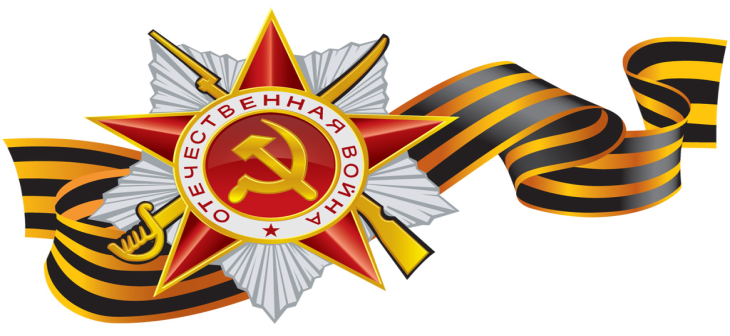 Георгиевской ленточке?Цвета Георгиевской ленты — чёрный и жёлто-оранжевый — означают «дым и пламя» и являются знаком личной доблести солдата на поле боя. Также считается, что эти цвета имеют в своей основе житие святого Георгия Победоносца и символизируют собой смерть и воскрешение. Св. Георгий, согласно житийной литературе, трижды прошёл через смерть и дважды был воскрешаем.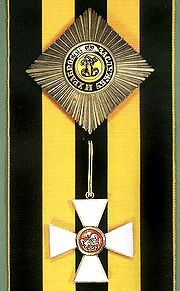 В некоторых случаях Георгиевская лента использовалась как аналог соответствующей награды — ордена Св. Георгия, Знака отличия Военного ордена и Георгиевского креста. В тех случаях, когда кавалеры Знака отличия Военного ордена не могли получить сам Знак (например, во время обороны Севастополя в 1854-55 гг.), они носили на форме Георгиевскую ленту. В годы Первой мировой войны Георгиевские кавалеры также носили Георгиевскую ленту в зимнее время поверх борта шинели.Кроме того, единственный раз Георгиевская лента приобрела статус самостоятельной награды. Это произошло в 1914 году, когда за заслуги в проведении мобилизации генерал-лейтенанту А. С. Лукомскому была пожалована Георгиевская лента к уже имевшемуся у него ордену Св. Владимира 4-й степени. Таким образом, он стал кавалером уникального ордена — Св. Владимира на Георгиевской ленте. Остряки дали этой награде прозвище «Владимир Георгиевич».В наградной системе СССР лента послужила прототипом орденской ленты, называемой «Гвардейская лента». Гвардейская лента использовалась при оформлении колодки ордена Славы и медали «За победу над Германией». Кроме того, изображение гвардейской ленты размещалось на знамёнах гвардейских объединений, соединений и частей (кораблей). С началом акций «Георгиевская ленточка» в 2005 году, в российских СМИ советскую «гвардейскую ленту» стали также называть «георгиевской», что неверно как с исторической, так и с геральдической точек зрения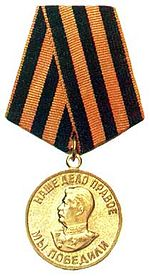 Гвардейская лента представляла собой шёлковую муаровую ленту золотисто-оранжевого цвета с нанесёнными на неё тремя продольными чёрными полосами. В период СССР гвардейская лента использовалась при оформлении колодки ордена Славы и медали «За победу над Германией».Советская гвардия родилась во время Великой Отечественной войны в ходе Смоленского сражения под Ельней в сентябре 1941 года. Приказом наркома обороны четыре мотострелковые дивизии «за боевые подвиги, организованность, дисциплину и примерный порядок» были награждены званием гвардейских». В мае 1942 года был учреждён гвардейский нагрудный знак. В военно-морском флоте это была прямоугольная пластина (позолоченная для начальствующего состава и посеребренная для рядового) с изображением гвардейской ленты. В приказе наркома ВМФ адмирала Николая Кузнецова об учреждении этого знака черным по белому было записано: «Гвардейская лента представляет собой ленту оранжевого цвета с нанесенными на ней тремя продольными черными полосами».Ленту, которую именуют «георгиевской» и раздают в рамках акции ко Дню Победы, правильнее называть гвардейской, так как она оранжевого цвета.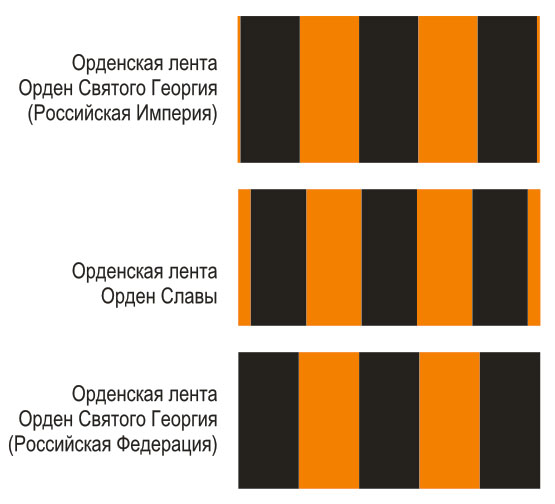 «Георгиевская ленточка» — общественная акция по раздаче символических ленточек, посвящённая празднованию Дня Победы в Великой Отечественной войне,Кодекс «Георгиевской ленточки»Акция «Георгиевская ленточка» — некоммерческая и неполитическая.Цель акции — создание символа праздника — Дня Победы.Этот символ — выражение нашего уважения к ветеранам, дань памяти павшим на поле боя, благодарность людям, отдавшим все для фронта. Всем тем, благодаря кому мы победили в 1945 году.«Георгиевская ленточка» не является геральдическим символом. Это символическая лента, реплика традиционного биколора Георгиевской ленты.Не допускается использование в акции оригинальных наградных Георгиевских или Гвардейских лент. «Георгиевская ленточка» — символ, а не награда.«Георгиевская ленточка» не может быть объектом купли-продажи.«Георгиевская ленточка» не может служить для продвижения товаров и услуг. Не допускается использование ленты в качестве сопутствующего товара или элемента товарной упаковки.«Георгиевская ленточка» распространяется бесплатно. Не допускается выдача ленточки посетителю торгового учреждения в обмен на покупку.Не допускается использование «Георгиевской ленточки» в политических целях любыми партиями или движениями.«Георгиевская ленточка» имеет одну или две надписи: «www.9may.ru» и название города/государства, где произведена ленточка. Другие надписи на ленточке не допускаются. 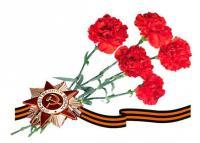 Книги о Великой Отечественной войне для детей и их роль в воспитании подрастающего поколенияСколько бы ни прошло времени со дня Победы, события сороковых годов двадцатого века по-прежнему свежи в памяти народа, и не последнюю роль в этом играют произведения писателей. Какие же книги о войне для детей можно посоветовать прочитать ребятам?Разумеется, самыми интересными для них будут те произведения, герои которых их сверстники. Что пережили их ровесники? Как вели себя в сложнейших ситуациях? Какой вклад внесли в Победу?Начинать читать книги на военную тематику можно уже младшим школьникам. Конечно, им трудно будет понять крупные жанровые формы – повести, романы, а вот коротенькие рассказы, написанные специально для детей, вполне доступны даже ребятам начальных классов. Перед тем как познакомить ребенка с произведениями о войне, необходимо подготовить его к восприятию темы: дать небольшие сведения из истории, акцентируя внимание не на датах, цифрах (их ребята в этом возрасте еще не воспринимают), а на моральном аспекте войны. Рассказать маленьким читателям о том, как мужественно защищали родину солдаты, как погибали старики, женщины и дети; как попадали в плен ни в чем не повинные люди. И только тогда, когда у ребенка будет сформировано представление о том, что же такое «война», можно предлагать ему рассказы об этом тяжелейшем времени в истории страны:Алексеев С. «Рассказы о войне»Баруздин С. «Шел по улице солдат»Кассиль Л. «Твои защитники»Маркуша А. «Я – солдат, и ты – солдат»Митяев А. «Письмо с фронта»Гайдар А. «Клятва Тимура», «Сказка о Военной Тайне, о Мальчише-Кибальчише и его твердом слове»Чем старше становятся дети, тем больше требований предъявляют к ним родители, постоянно напоминая о том, что они «уже не маленькие». Война не давала детям времени на взросление – они сразу становились взрослыми! Девчонки и мальчишки, оставшиеся сиротами, вынуждены были выживать в сложнейших условиях военного времени. Произведения, повествующие о судьбах детей, потерявших всех близких, не оставляют равнодушными никого из читателей: их невозможно читать без слез. Эти книги о войне для детей помогут подрастающему поколению научиться по-настоящему любить свою семью, ценить все то хорошее, что есть в их жизни.Артюхова Н. «Светлана»Воронкова Л. «Девочка из города»Голявкин В. «Рисунок на асфальте»Катаев В. «Сын полка»Лиханов А. «Последние холода»Осеева В. «Васек Трубачев и его товарищи»Война шла не только на фронте – в тылу тоже гибли люди. Бомбежки, голод, тяжелейший физический труд на предприятиях, продолжавших работать и в годы войны, болезни, трагедии потери близких людей уносили тысячи и тысячи жизней. Предложите детям прочитать книгу Алексина А. «В тылу как в тылу».Самые трагические страницы истории связаны с блокадой Ленинграда. О том, что происходило в городе в это страшное время, какие жуткие испытания голодом и холодом пришлось выдержать ленинградцам, ребята могут узнать из следующих произведений:Верейская Е. «Три девочки»Миксон И. «Жила, была»Никольская Л. «Должна остаться живой»Юные читатели, знакомясь с литературой о Великой Отечественной войне, узнают и о том, что их сверстники в далекие сороковые годы прошлого века не только боролись с трудностями военного времени в тылу – многие внесли свой непосредственный вклад в Победу, вступив в борьбу с врагом наравне со взрослыми.Балтер Б. «До свидания, мальчики!»Богомолов В. «Иван», «Зося»Ильина Е. «Четвертая высота»Кассиль Л. «Улица младшего сына»Печерская А. «Дети – герои Великой Отечественной войны»Сухова А. «Дети войны»О том, насколько хрупким может быть мир и как вторжение врага может перевернуть всю жизнь человека, ребята узнают, прочитав книги о второй мировой войне следующих писателей:Бакланов Г. Я. «Навеки – девятнадцатилетние»Васильев Б. «В списках не значился», «Завтра была война»Воробьев К. Д. «Убиты под Москвой»За четыре долгих года войны было все: и поражения, и победы. Сведения о самых масштабных операциях советской армии, о знаменательных сражениях, о героях дадут юным читателям книги о Великой Отечественной войне таких авторов:Алексеев С. «Великие победы. Рассказы о Великой Отечественной войне для детей»Бондарев Ю. «Батальоны просят огня»Медведев Д. «Сильные духом»Полевой Б. «Повесть о настоящем человеке»Смирнов С. «Брестская крепость»Война не заканчивается в один день – ее отголоски звучат в сердцах людей десятилетия. О трудностях послевоенного времени расскажут ребятам произведения:Русакова О. «Сестры»Распутин В. «Уроки французского»Рекомендуем предлагать подросткам не только книги для детей о войне – многие произведения, написанные для взрослых, вполне доступны старшим школьникам. Художественные фильмы помогут ребятам ярче представить события тех лет. Обратите внимание подростков на картины, снятые по одноименным книгам, следующих режиссеров:Бондарчук С. «Судьба человека»Вознесенский И. «Четвертая высота»Пронин В. «Сын полка»Ростоцкий С. «Сын полка»Что дает детям чтение столь серьезной и, в определенной степени, тяжелой для них литературы? Именно благодаря произведениям авторов – современников страшного военного времени, нынешняя молодежь может представить себе события тех годов, узнать о трагических судьбах людей, о мужестве и героизме, проявленном защитниками Отечества. И, конечно же, лучшие книги о войне воспитывают в юных читателях дух патриотизма; дают целостное представление о Великой Отечественной войне; учат ценить мир и любить дом, семью, близких. Сколь ни было бы далеко прошлое, память о нем важна: ребята, став взрослыми, должны сделать все для того, чтобы трагические страницы истории никогда не повторились в жизни народа.Песни нашей ПОБЕДЫ!!!НЕСОВМЕСТИМЫ ДЕТИ И ВОЙНА

Слова М. Садовского,
музыка О. Хромушина. 

Играют дети всей земли в войну,
Но разве о войне мечтают дети?
Пусть только смех взрывает тишину
На радостной безоблачной планете!Припев:Над вьюгами и стужами седымиВновь торжествует юная веснаИ как огонь с водойНесовместимы,НесовместимыДети и война!Мы пушки сохраним, чтоб дать салют,
Стволы их станут трубами органа,
И в дружном хоре голоса сольют
Под мирным небом в песне мира страны!Припев.Чтоб без войны все в мире жить могли,
Пусть льдины злобы и вражды растают!
Дружить давайте, дети всей земли!
Пусть наша дружба с нами вырастает!Припев.ЗА ЧТО СРАЖАЛИСЬ ДЕДЫ

Слова М. Садовского,
музыка О. Хромушкина. 

Мы приходим сюда не впервые,
Сердце память о прошлом хранит,
И ложатся цветы огневые 
На зеркальный холодный гранит.Припев:Взгляни на север и на югИ в этот часПрипомни День Победы.За все,За все, что есть вокруг,Сражались наши деды!Лишь два слова на братских могилах,
Лишь строка: "Неизвестный солдат".
Это здесь наши деды погибли
И теперь безымянные спят.Припев.С ними мы у костра не сидели,
Не слыхали их ласковых слов,
А они, молодые, седели
От жестоких кровавых боев.Припев.Мы приходим сюда не впервые,
Сердце память о прошлом хранит,
И цветы, как друзья боевые,
Окружили безмолвный гранит.Припев.

ПАМЯТЬ ВОЙНЫ

Слова М. Садовского,
музыка Р. Бойко 

Совсем неприметную с виду,
В деревне,
На тропке лесной
Увидишь порой
Пирамиду
С горячею красной звездой.Припев:Ты знай, -Это память живаяСтоит на посту пред тобой!И здесь,Ни на час,Ни на час не смолкая,Еще продолжается бой!Раскаты "ура" отгремели,
От взрывов земля не дрожит,
И нежно припав к пирамиде,
Букетик неброский лежит.Припев.На мирных просторах России
Сыны ее верные спят,
И мы никогда не забудем
Погибших героев - солдат!Припев.Стихи для детей к 9 мая Дню Победы!
Что такое День Победы 

Что такое День Победы?
Это утренний парад:
Едут танки и ракеты,
Марширует строй солдат.

Что такое День Победы?
Это праздничный салют:
Фейерверк взлетает в небо,
Рассыпаясь там и тут.

Что такое День Победы?
Это песни за столом,
Это речи и беседы,
Это дедушкин альбом.

Это фрукты и конфеты,
Это запахи весны…
Что такое День Победы –
Это значит – нет войны.
(А. Усачёв)

***
День Победы  

День Победы 9 Мая –
Праздник мира в стране и весны.
В этот день мы солдат вспоминаем,
Не вернувшихся в семьи с войны.

В этот праздник мы чествуем дедов,
Защитивших родную страну,
Подарившим народам Победу
И вернувшим нам мир и весну!
(Н. Томилина)
***
День Победы 

Майский праздник –
День Победы
Отмечает вся страна.
Надевают наши деды
Боевые ордена.

Их с утра зовёт дорога
На торжественный парад.
И задумчиво с порога
Вслед им бабушки глядят.
(Т. Белозёров)

***
Что за праздник? 

В небе праздничный салют,
Фейерверки там и тут.
Поздравляет вся страна
Славных ветеранов.
А цветущая весна
Дарит им тюльпаны,
Дарит белую сирень.
Что за славный майский день?
(Н. Иванова)

***
Пусть дети не знают войны  

Войны я не видел, но знаю,
Как трудно народу пришлось,
И голод, и холод, и ужас –
Всё им испытать довелось.

Пусть мирно живут на планете,
Пусть дети не знают войны,
Пусть яркое солнышко светит!
Мы дружной семьёй быть должны!Стихи ко Дню Победы для детейПусть будет мирПусть пулемёты не строчат,И пушки грозные молчат,Пусть в небе не клубится дым,Пусть небо будет голубым,Пусть бомбовозы по немуНе прилетают ни к кому,Не гибнут люди, города...Мир нужен на земле всегда!Автор: Н. Г. НайдёноваВместе с дедушкойРастаял утренний туман,Красуется весна...Сегодня дедушка ИванНачистил ордена.Мы вместе в парк идёмВстречатьСолдат, седых, как он.Они там будут вспоминатьСвой храбрый батальон.Там по душам поговорятО всех делах страны,О ранах, что ещё болятС далёких дней войны.Автор: Г. А. ЛадонщиковЕщё тогда нас не было на светеЕщё тогда нас не было на свете,Когда гремел салют из края в край.Солдаты, подарили вы планетеВеликий Май, победный Май!Ещё тогда нас не было на свете,Когда в военной буре огневой,Судьбу решая будущих столетий,Вы бой вели, священный бой!Ещё тогда нас не было на свете,Когда с Победой вы домой пришли.Солдаты Мая, слава вам навекиОт всей земли, от всей земли!Благодарим, солдаты, васЗа жизнь, за детство и весну,За тишину, за мирный дом,За мир, в котором мы живём!Автор: М. О. ВладимовПомни(Отрывок)Помни, как гремели орудий раскаты,Как в огне умирали солдатыВ сорок первом, сорок пятом —Шли солдаты за правду на бой.Помни, в нашей власти и грозы, и ветер,Мы за счастье и слёзы в ответе,На планете наши дети —Поколение юных живёт.Автор: А. Е. ДостальСолдатыСолнце скрылось за горою,Затуманились речные перекаты,А дорогою степноюШли с войны домой советские солдаты.От жары, от злого знояГимнастёрки на плечах повыгорали;Своё знамя боевоеОт врагов солдаты сердцем заслоняли.Они жизни не щадили,Защищая отчий край — страну родную;Одолели, победилиВсех врагов в боях за Родину святую.Солнце скрылось за горою,Затуманились речные перекаты,А дорогою степноюШли с войны домой советские солдаты.Автор: А. А. КоваленкоПословицы о войне и мире.                                                                                                                                                                                                                                                                                                                                 
Война кровь любит.

Войной да огнем не шутят.

Войну хорошо слышать, да тяжело видеть.

Вражда не делает добра.

Держи порох сухим - будешь непобедим.

Дружно за мир стоять - войне не бывать.

Если хочешь мира, будь готов к войне.

Кому мир недорог, тот нам и ворог.

Мир - дело великое.

На смерть детей не нарожаешься.

В некрутчину - что в могилу.

Не доверяешься - бьют и перевернешься - бьют.

Воевать - так не горевать, а горевать - так не воевать.

Без головы - не ратник, а побежал, так и воротиться можно.

Без смелости не возьмешь крепости.

Бей врага, не жалей батога.

Бой красен мужеством, а приятель дружеством.

Больно ранен - и головы не нашли.

В нашей волости три болести: некрутство, подати да земщина.

В нашем полку нет толку: кто раньше встал да палку взял, тот и капрал.

В спину бьют, как полосу куют.

Верно служу - ни по чем не тужу.

Веселое горе - солдатская жизнь.

Воевал молодой, а под старость отпустили домой.

Воин: сидит под кустом да воет.

Где коза прошла, там и солдат пройдет.

Где ни пожил солдат, там и расплодился.

Где тесно, там-то солдату и место.

Грозен враг за горами, а еще грознее за плечами.

Дай бог ему быть полковником, только не в нашем полку.

Дай бог, чтоб пилось и елось, а служба на ум не шла.

Дорожка вместе, табачок пополам.

Един воин десять рот водит.

Еще бы воевал, да пищаль потерял.

Жеребий дурак - и отца в солдаты отдаст.

За него давно на том свете провиант получают.

За солдатом - пиши пропало.

Знай сметку, умирай скорчась!

Из лука - не мы, из пищали - не мы; а зубы поскалить,
язык почесать - против нас не сыскать.

Иному служба - мать, иному - мачеха.

Казак без коня, что солдат без ружья.

Коли мало штыка, так дадим приклада.

Кто служит, тот тужит; а кто орет, тот песни поет.

Легко про воина слушать, да тяжело (да страшно) его видеть.

На войне рать крепка воеводою.

Не будешь покойник - будешь полковник.

Недотянешь - бьют, перетянешь - бьют.

Не за то бьют солдата, что крадет, а чтобы концы хоронил.

Не пуля, а человек человека из ружья убивает.

Не ставь неприятеля овцою, ставь его волком.

Нешто солдату и без шубы деется: идет да греется.

Он и не понюхал пороху.

Пуля дура, штык молодец.

Сколько ни служить, а в отставке быть.

Служивый - что муха: где щель, там и постель, где забор, там и двор.

Смерть русскому солдату свой брат.

Солдат близко - кланяйся ему низко.

Солдат в отпуску - рубаха из порток.

Солдат горемыка, хуже лапотного лыка.

Солдат - казенный человек.

Солдат не вор (солдат добрый человек), да плащ его хапун.

Солдат не украл, а просто взял.

Солдат - отрезанный ломоть.

Солдат спит, а служба идет.

Солдат шилом бреется, дымом греется.

Солдатка ни вдова, ни мужняя жена.

Солдаткиным ребятам вся деревня отец.

Стужа, да нужа, да царская служба.

У солдата шило бреет, а шубы нет, так палка греет.

Честь солдата береги свято.

Авось да небось на фронте брось.

Автомат да лопата - друзья солдата.

Бей врага винтовкой, бей и сноровкой.

Бой отвагу любит.

Бой - святое дело, иди на врага смело.

Былой славой боя не выиграешь.

В бою побывать - цену жизни узнать.

Видит Москву фашистское око, да зуб неймет.

Враг рядом - бей прикладом.

Враг хотел пировать, а пришлось горевать.

Врага в слезах не утопишь.

Вчерашней славой на войне не живут.

Гвардейский миномет везде врага найдет.

Для советского солдата граница свята.

До Москвы на танках, а от Москвы на санках.

Если по-русски скроен, и один в поле воин.

Живя в мире, не забывай о войне.

За край свой насмерть стой.

К нам с пушками, а от нас с клюшками.

Каков полк, таков о нем и толк.

Кипит суп - котелок друг, стук-бряк - котелок враг.

Кто оружием умело владеет, тот врагов одолеет.

Кто храбр да стоек, тот десятерых стоит.

Кто честно служит, с тем слава дружит.

Либо грудь в крестах, либо голова в кустах.

Лучше умереть в поле, чем в бабьем подоле.

На героя и слава бежит.

Не силою дерутся, а умением.

От наших ворот живет и поворот.

Плох тот солдат, который не думает быть генералом.

Порядок в роте - и старшина в почете.

Пуля чинов не разбирает.

Русский солдат не знает преград.

Сапер ошибается только один раз.

Славу свою добываю в бою.

Смелости учись у разведчика, осторожности у сапера -
никогда не ошибешься.

Умелый боец везде молодец.

Храбрость - пестра победы.Источник:     http://www.papaimama.ru/arts.php?art=knigi-o-vojne-dlja-detej